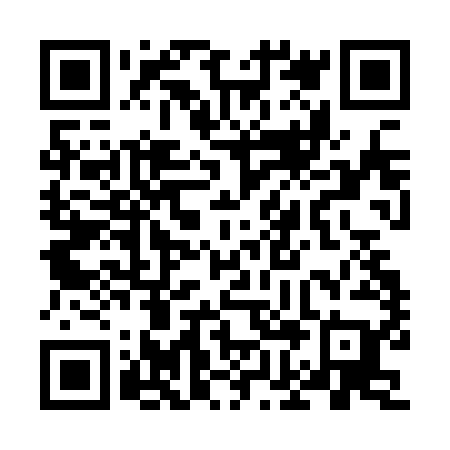 Ramadan times for Achar, PakistanMon 11 Mar 2024 - Wed 10 Apr 2024High Latitude Method: Angle Based RulePrayer Calculation Method: University of Islamic SciencesAsar Calculation Method: ShafiPrayer times provided by https://www.salahtimes.comDateDayFajrSuhurSunriseDhuhrAsrIftarMaghribIsha11Mon5:025:026:2512:193:416:146:147:3812Tue5:005:006:2412:193:416:156:157:3913Wed4:594:596:2312:193:426:166:167:4014Thu4:574:576:2112:193:426:166:167:4115Fri4:564:566:2012:183:426:176:177:4116Sat4:544:546:1912:183:436:186:187:4217Sun4:534:536:1712:183:436:196:197:4318Mon4:524:526:1612:183:436:206:207:4419Tue4:504:506:1412:173:446:216:217:4520Wed4:494:496:1312:173:446:216:217:4621Thu4:474:476:1212:173:446:226:227:4722Fri4:464:466:1012:163:456:236:237:4823Sat4:444:446:0912:163:456:246:247:4924Sun4:434:436:0712:163:456:256:257:5025Mon4:414:416:0612:153:456:256:257:5026Tue4:404:406:0512:153:466:266:267:5127Wed4:384:386:0312:153:466:276:277:5228Thu4:364:366:0212:153:466:286:287:5329Fri4:354:356:0012:143:466:296:297:5430Sat4:334:335:5912:143:476:296:297:5531Sun4:324:325:5812:143:476:306:307:561Mon4:304:305:5612:133:476:316:317:572Tue4:294:295:5512:133:476:326:327:583Wed4:274:275:5312:133:476:336:337:594Thu4:264:265:5212:123:486:336:338:005Fri4:244:245:5112:123:486:346:348:016Sat4:224:225:4912:123:486:356:358:027Sun4:214:215:4812:123:486:366:368:038Mon4:194:195:4712:113:486:376:378:049Tue4:184:185:4512:113:486:376:378:0510Wed4:164:165:4412:113:486:386:388:06